Re	 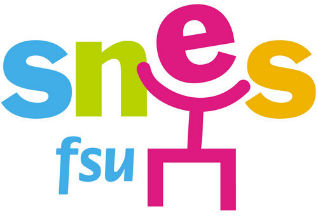 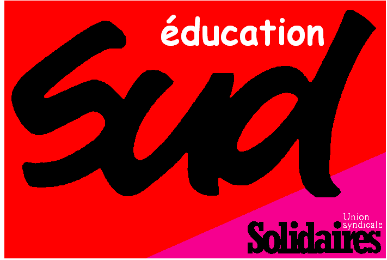 Pantin, le 27 novembre 2020A Monsieur Chaleix, directeur académique des services de l’Éducation nationale Sous couvert de la cheffe d’établissement du collège Jean Jaurès PantinMadame, Monsieur,Nous vous écrivons concernant les grandes difficultés rencontrées par l'équipe d’infirmières et l’équipe d’entretien du collège Jean Jaurès de Pantin. Le sous-effectif constant rend impossible l’application du protocole sanitaire. En effet, depuis le début de l'année nous n'avons qu'une infirmière présente dans l'établissement la moitié de la semaine. La deuxième infirmière à mi-temps, en arrêt maladie, n'a toujours pas été remplacée. Dans le contexte épidémique nous considérons comme urgent que ce manque soit rapidement compensé. Le personnel est excédé. Les missions ne peuvent être correctement remplies.	Dans le même temps, les agents ont vu leur quantité de travail augmenter du fait de la crise sanitaire. La désinfection des tables et de toutes les surfaces contaminées vient s’ajouter à un travail déjà épuisant et difficilement réalisable en équipe aussi réduite. En effet, les agents ont beau se présenter une demi-heure plus tôt le matin et quitter leur poste une demi-heure plus tard le soir, ce temps de travail supplémentaire ne leur permet pas de répondre aux exigences du « protocole sanitaire renforcé ». Au lieu de nettoyer les deux étages avant 8h, comme il est prescrit, c'est à peine un étage qui peut l'être. Lors de la demi-pension, l'équipe n'est pas en mesure de nettoyer l'ensemble des tables dans les 5mn qui séparent les deux services. De la même façon, les toilettes des élèves qui devraient être nettoyées trois fois par jour ne le sont que deux fois par manque de personnel. Enfin depuis le début de l'année, l'après-midi, du fait qu'un membre de l'équipe devait se tenir à la loge, celle-ci n'était pas assez nombreuse pour pouvoir assurer le nettoyage des salles. C'est pour l'ensemble de ces raisons que nous vous réclamons le renfort d'au moins deux personnes supplémentaires afin de permettre à l'équipe d'entretien de pouvoir accomplir ses missions dans le cadre du protocole sanitaire renforcé. L’équipe est sous tension. Nous demandons également le recrutement d’une infirmière à mi-temps pour avoir un service d’infirmerie à temps plein au collège. Dans une période de pandémie mondiale, cela nous semble être une urgence absolue.En espérant que vous serez en mesure de répondre à ces exigences élémentaires dans le contexte sanitaire actuel. Dans l'intérêt du Service Public de l'Education, afin que celui-ci soit en mesure de garantir notre santé, celle des élèves et de leurs familles, toutes nos salutations, Les personnels du Collège Jean Jaurès de Pantin